*****************************************************************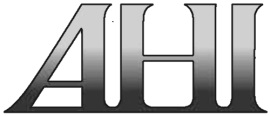 2019年　お出かけボランティア　募集案内********************************************************************************　　アジア保健研修所（AHI）では、2019年9月1日～10月14日、アジア各国から保健・開発ワーカーを招いて国際研修を行います。研修生たちはＡＨＩに宿泊し、朝から晩まで研修に参加します。日曜日のお出かけは、そんな中で研修生がリフレッシュできる貴重な機会です。短い時間ですが、観光やショッピングなど、研修生との交流を楽しんでいただければ幸いです。申込書にご記入いただく前に、必ずお読み下さい。■申し込み方法　お出かけボランティア申込書に必要事項をご記入の上、Ｅメール、ファックス、郵送のいずれかで事務局までお送りください。＜定員になり次第しめきり。最終：7月末日＞■グループづくりとお出かけ先ボランティアと研修生でグループになって行動していただきます。組み合わせはＡＨＩが行います。ご希望があれば申込み時にお伝えください。（ご希望に添えない場合もございます。）お出かけ先は、研修生の希望を優先します。■コミュニケーション研修生とは英語でコミュニケーションをしていただきます（日本語は話せません）。ただし、多くの研修生は発音やイントネーションに特徴があり、中にはあまり流暢に話すことができない人もいます。言葉だけに頼らないコミュニケーションを楽しんでいただければ幸いです。■経費の負担ボランティアの方の食費・交通費・施設利用料などは、ご自身でご負担ください。研修生には、お出かけ用に一定の金額を支給します。■交通手段公共交通機関のほか、ボランティアの方の自家用車をご利用いただいても結構です。■昼食宗教上の理由などにより、食事に制限がある研修生もいます。ご協力をお願いします。詳細はお連れいただく研修生が決まってからお知らせします。■事故やトラブルＡＨＩではボランティアの方々に「ボランティア活動保険」への加入をお勧めしています。（事前説明会でご案内します。）また、研修生も保険に加入します。■ 事前説明会　８月24日（土）13:00～16:30　AHIにて　　※ご都合がつかない方のみ、7月27日（土）（時間同じ）に行います。第1部13:00～14:00　国際研修・お出かけボランティアについて説明（担当職員より）第2部14:00～16:30　ＡＨＩの説明（ワークショップ「初めて始めて講座」に合流）初めてAHIのプログラムに参加される方は、第1部・第2部ともにご参加ください。「初めて始めて講座」に参加したことがある方は、第1部のみで結構です。お子様連れの場合など、ワークショップ参加が難しい場合には個別に対応いたします。■歓迎パーティ　９月7日（土）16:00～18:00　ＡＨＩにて参加無料。ご家族やご友人をお誘いのうえ、ぜひご参加ください！ご不明な点があれば、お気軽にご連絡ください。
公益財団法人 アジア保健研修所 (ＡＨＩ)　　担当：大熊〒470-0111　愛知県日進市米野木町南山987-30　　　　　　　　TEL: 0561-73-1950　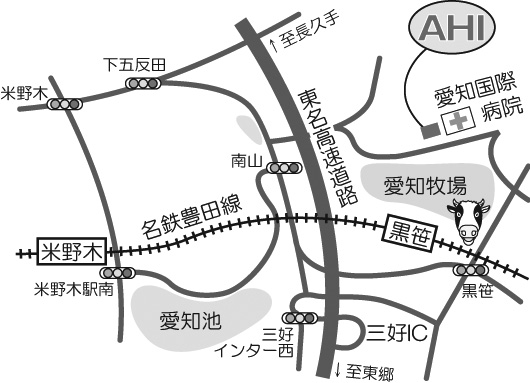 FAX: 0561-73-1990E-mail: info@ahi-japan.jp　 ホームページhttp://www.ahi-japan.jp